LEMBAR PENGESAHANIMPLEMENTASI KEBIJAKAN PEMBINAAN PROGRAM DANA DESA DI KECAMATAN PASIRJAMBUKABUPATEN BANDUNG                    Oleh:MISSI YURA FADHLANI 172010116Diajukan dan disetujui untuk memenuhi salah satu syarat dalam menempuh ujian sidang Skripsi Program Strata Satu (S1) pada Program Studi Ilmu Administrasi Publik.                              Bandung, 23 Juni 2021Menyetujui:Pembimbing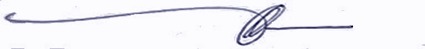 (Dr. Ikin Sodikin, M.Si.) NIDN : 0410036001MengetahuiKetua Program Studi                                          Dekan Fakultas Ilmu Sosial Ilmu                                   Administrasi Negara                                        dan Ilmu Politik Universitas Pasundan(Drs. Rudi Martiawan, M.Si.)                              (Dr. M. Budiana, S.Ip., M.Si)       NIDN: 0405036101                                                  NIDN: 040503610